T.C.ALTUNHİSAR KAYMAKAMLIĞIİSTİKLAL İLKOKULU MÜDÜRLÜĞÜ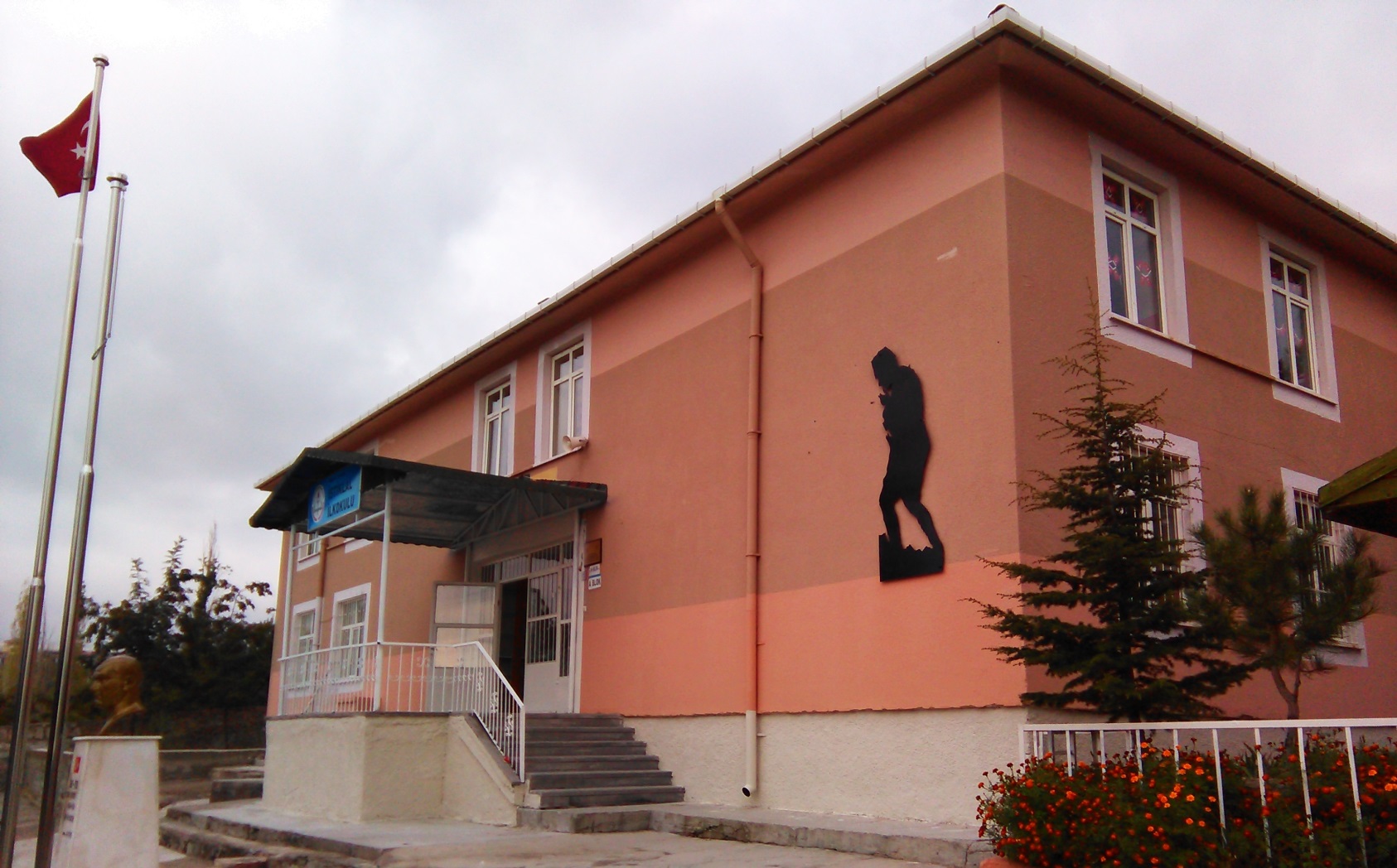 2024-2028 STRATEJİK PLANI 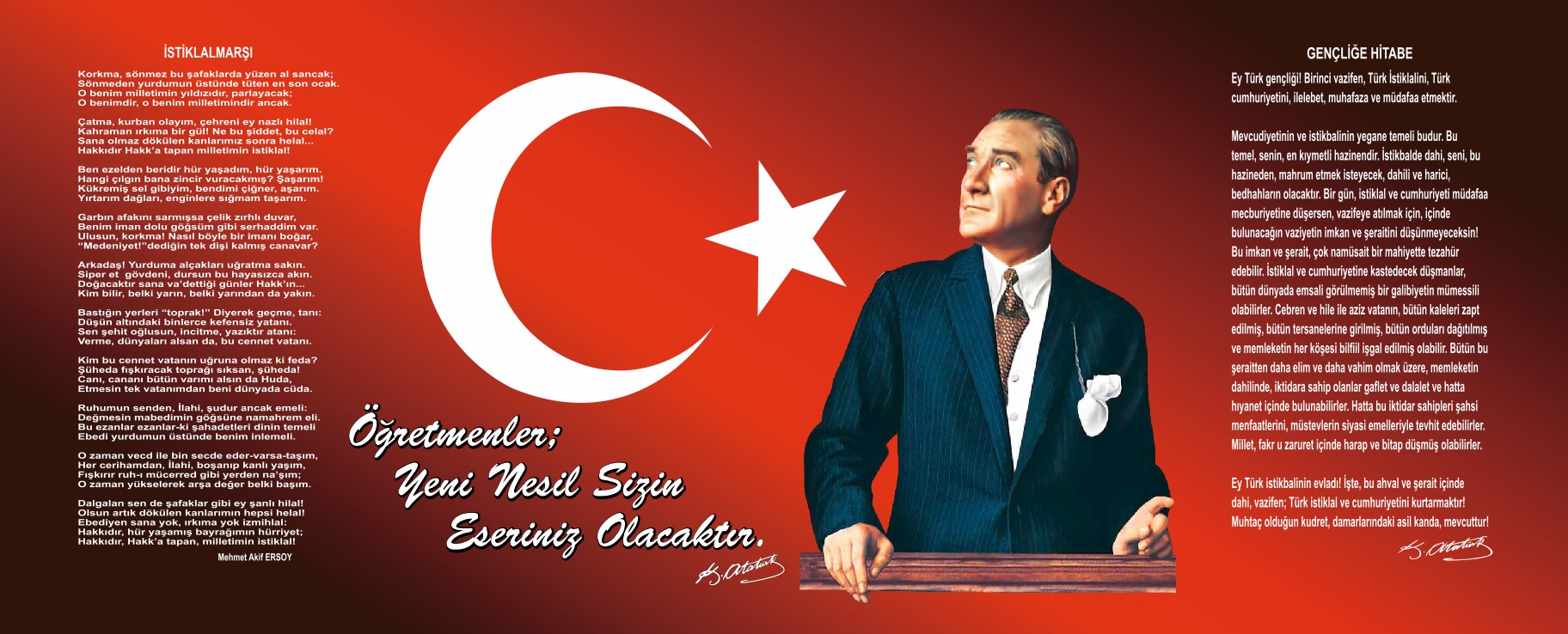 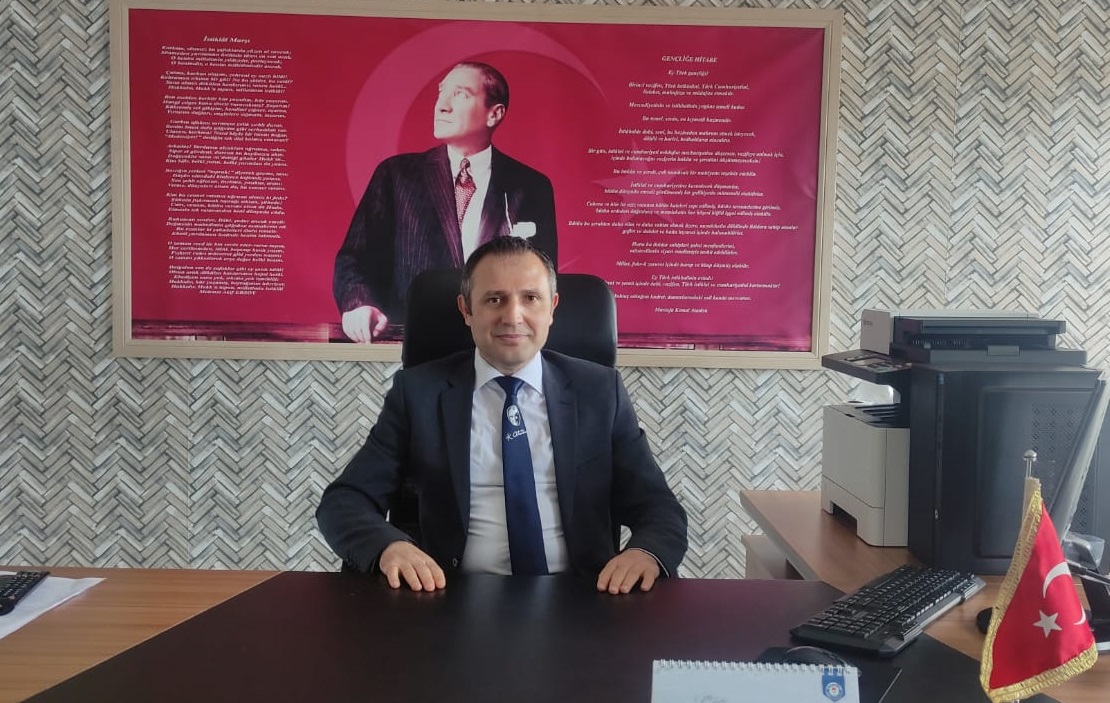 SUNUŞDünyada meydana gelen değişmeler tüm toplumsal kurumları olduğu gibi eğitim kurumlarını da çok yönlü olarak etkilemektedir. Bu anlamda eğitim ve öğretim kurumlarında yeni yaklaşımlar ve uygulamaların yaşama geçirilmesi bir zorunluluk olmaktadır. Eğitim sisteminin vazgeçilmez ve esas unsuru olan eğitim kurumları, toplumların kültürel zenginliklerini yaşatabilmeleri ve çağın gelişmelerine yön vermekte etkin olabilmeleri için stratejik öneme sahip kurumların en başta gelenidir. Bir eğitim kurumunun başarılı olabilmesi, iyi ve uygulanabilen bir stratejik planın olmasıyla mümkündür. Stratejik planı olmayan bir eğitim kurumunda hizmetlerin etkili ve verimli sunulması mümkün değildir. İyi bir stratejik planı olan bir eğitim kurumunda, hatalar en aza inecektir.    Telafisi güç olan riskler azaltılacaktır. Eğitim çalışanları olarak gelişmekte olan teknolojiyi en iyi şekilde kullanmayı bilmeli ve bu teknolojiyi etkili şekilde eğitim sürecine katarak öğrencilerimize en güzel şekilde sunmak zorundayız. Eğitim kurumları ile diğer kurumlar arasında büyük farklar vardır. Diğer kurumlarda meydana gelebilecek olumsuzlukların telafisi mümkündür. Bir eğitim kurumunda yapılan hataların telafisi güçtür. Bizleri diğer kurumlardan ayıran en önemli özellik, insan yetiştirmemizdir. Onun için hazırladığımız stratejik planla kendimizi en yüksek verimi elde etmeye endeksleyerek hata yapmamaya gayret gösterdik. Belirlenen stratejik amaçlar doğrultusunda hedefler güncellenmiş ve okulumuzun 2024-2028 yıllarına ait stratejik plânı hazırlanmıştır. Planın hazırlanmasında emeği geçen Strateji Planlama Ekibine, planın uygulanmasında yardımı olacak kurum ve kuruluşlara, öğretmen, öğrenci ve velilerimize şimdiden teşekkür ederim.                                                                                                                    Mehmet GÖÇER        Okul Müdürüİçindekilersunuş	3İçindekiler	4BÖLÜM I: GİRİŞ ve PLAN HAZIRLIK SÜRECİ	5BÖLÜM II: DURUM ANALİZİ	6Okulun Kısa Tanıtımı	6Okulun Mevcut Durumu: Temel İstatistikler	7Okul Künyesi	7Okulumuzun temel girdilerine ilişkin bilgiler altta yer alan okul künyesine ilişkin tabloda yer almaktadır.	7Temel Bilgiler Tablosu- Okul Künyesi	7PAYDAŞ ANALİZİ	12GZFT (Güçlü, Zayıf, Fırsat, Tehdit) Analizi	16Gelişim ve Sorun Alanları	21BÖLÜM III: MİSYON, VİZYON VE TEMEL DEĞERLER	22BÖLÜM IV: AMAÇ, HEDEF VE EYLEMLER	24TEMA I: EĞİTİM VE ÖĞRETİME ERİŞİM	24TEMA II: EĞİTİM VE ÖĞRETİMDE KALİTENİN ARTIRILMASI	26TEMA III: KURUMSAL KAPASİTE	29V. BÖLÜM: MALİYETLENDİRME	30VI. BÖLÜM: İZLEME VE DEĞERLENDİRME	30BÖLÜM I: GİRİŞ ve PLAN HAZIRLIK SÜRECİ2024-2028 dönemi stratejik plan hazırlanması süreci Üst Kurul ve Stratejik Plan Ekibinin oluşturulması ile başlamıştır. Ekip tarafından oluşturulan çalışma takvimi kapsamında ilk aşamada durum analizi çalışmaları yapılmış ve durum analizi aşamasında paydaşlarımızın plan sürecine aktif katılımını sağlamak üzere paydaş anketi, toplantı ve görüşmeler yapılmıştır. Durum analizinin ardından geleceğe yönelim bölümüne geçilerek okulumuzun amaç, hedef, gösterge ve eylemleri belirlenmiştir. Çalışmaları yürüten ekip ve kurul bilgileri altta verilmiştir.BÖLÜM II: DURUM ANALİZİDurum analizi bölümünde okulumuzun mevcut durumu ortaya konularak neredeyiz sorusuna yanıt bulunmaya çalışılmıştır. Bu kapsamda okulumuzun kısa tanıtımı, okul künyesi ve temel istatistikleri, paydaş analizi ve görüşleri ile okulumuzun Güçlü Zayıf Fırsat ve Tehditlerinin (GZFT) ele alındığı analize yer verilmiştir.Okulun Kısa TanıtımıKasabanın güneyinde eski adı Tekke bugünkü adıyla İstiklal Mahallesine halkın yerleşmeye başlaması ile öğrenciler kasaba merkezindeki Mustafa Necati İlköğretim Okuluna kayıt olmak zorunda kalmışlar. Okulun mahalleye çok uzak oluşu nedeniyle İstiklal Mahallesine yeni bir okul yapılması ihtiyacı ortaya çıkmış. Bu ihtiyaca binaen İlkokul Yaptırma ve Yaşatma Derneğinin çalışmaları ile 1967 yılında okulun yapımına başlandı. Okulun temeli mahalle halkınca açıldı. Okulun yapımı müteahhide ihale edildi. Okul inşaatı 1967 Ekiminde sona erdi. Okulumuz 25 Ekim 1967 tarihinde 7 öğretmen 293 öğrenci ile eğitim öğretimine başladı.Okula 17 Şubat 1968 tarihinde İstiklal İlkokulu adı verildi. İhata duvarının doğu, güney, batı kesimleri 1974 Mayısında yapıldı. 27.01.1976 tarihinde YSE müdürlüğüne ait 5 damperli kamyon 06.02.1976 tarihine kadar okul bahçesine 1800 kamyon kum ve toprak dökerek doldurdu.  Okulun ihata duvarı 1976 yılının Mayıs ayında tamamlandı. Okul öğretmenlerin çalışmaları ile hazırlanan Atatürk Büstünün Kaidesi 3 Haziran 1976 tarihinde tamamlandı. II. ordu komutanlığının armağanı olan büst davetlilerinin huzurunda 05.06.1976 tarihinde Vali Zekeriya ÇELİKBİLEKLİ tarafından açıldı.  8 yıllık zorunlu eğitime geçilmesiyle 5 derslikli B Blok 1998 yılında yapılmış ve faaliyete geçmiştir. Okulumuzun genel tadilatı 2009 yılında yapılmış olup her iki bloğa da kalorifer tesisatı döşenmiştir.2012-2013 Eğitim Öğretim yılında 4+4+4 eğitim sistemine geçildiği için okulumuz ilkokula dönüştürüldüğünden İstiklal İlkokulu olarak hizmet vermeye başlamıştır.Okulun Mevcut Durumu: Temel İstatistiklerOkul KünyesiOkulumuzun temel girdilerine ilişkin bilgiler altta yer alan okul künyesine ilişkin tabloda yer almaktadır.Temel Bilgiler Tablosu- Okul Künyesi Çalışan BilgileriOkulumuzun çalışanlarına ilişkin bilgiler altta yer alan tabloda belirtilmiştir.Çalışan Bilgileri TablosuOkulumuz Bina ve Alanları	Okulumuzun binası ile açık ve kapalı alanlarına ilişkin temel bilgiler altta yer almaktadır.Okul Yerleşkesine İlişkin Bilgiler Sınıf ve Öğrenci Bilgileri	Okulumuzda yer alan sınıfların öğrenci sayıları alttaki tabloda verilmiştir.Donanım ve Teknolojik KaynaklarımızTeknolojik kaynaklar başta olmak üzere okulumuzda bulunan çalışır durumdaki donanım malzemesine ilişkin bilgiye alttaki tabloda yer verilmiştir.Teknolojik Kaynaklar TablosuGelir ve Gider BilgisiOkulumuzun genel bütçe ödenekleri, okul aile birliği gelirleri ve diğer katkılarda dâhil olmak üzere gelir ve giderlerine ilişkin son iki yıl gerçekleşme bilgileri alttaki tabloda verilmiştir.PAYDAŞ ANALİZİKurumumuzun temel paydaşları öğrenci, veli ve öğretmen olmakla birlikte eğitimin dışsal etkisi nedeniyle okul çevresinde etkileşim içinde olunan geniş bir paydaş kitlesi bulunmaktadır. Paydaşlarımızın görüşleri anket, toplantı, dilek ve istek kutuları, elektronik ortamda iletilen önerilerde dâhil olmak üzere çeşitli yöntemlerle sürekli olarak alınmaktadır.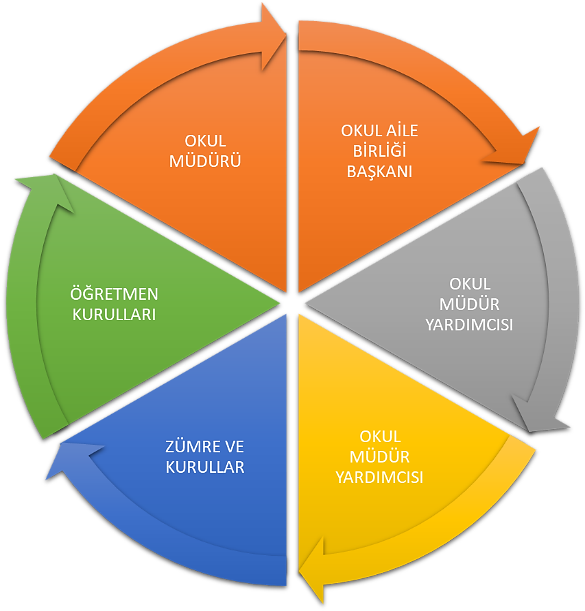 Paydaş anketlerine ilişkin ortaya çıkan temel sonuçlara altta yer verilmiştir: Öğrenci Anketi Sonuçları: Öğretmen Anketi Sonuçları:Veli Anketi Sonuçları:GZFT (Güçlü, Zayıf, Fırsat, Tehdit) Analizi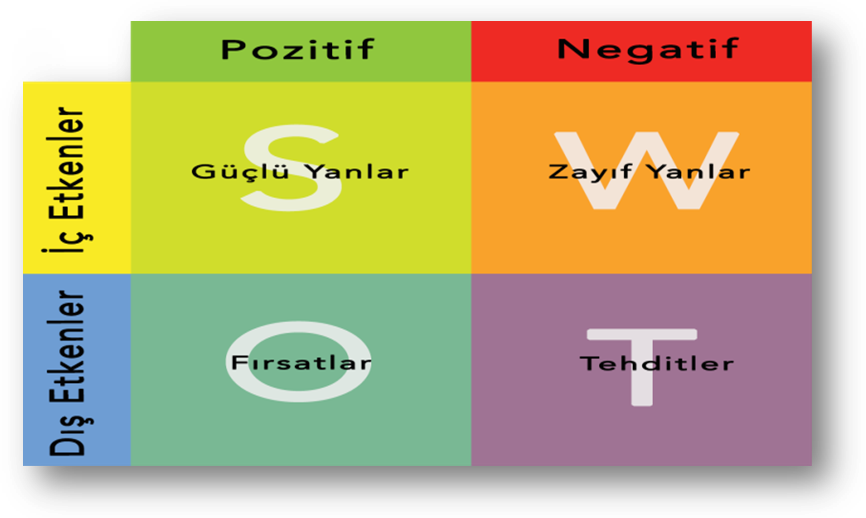 Okulumuzun temel istatistiklerinde verilen okul künyesi, çalışan bilgileri, bina bilgileri, teknolojik kaynak bilgileri ve gelir gider bilgileri ile paydaş anketleri sonucunda ortaya çıkan sorun ve gelişime açık alanlar iç ve dış faktör olarak değerlendirilerek GZFT tablosunda belirtilmiştir. Dolayısıyla olguyu belirten istatistikler ile algıyı ölçen anketlerden çıkan sonuçlar tek bir analizde birleştirilmiştir.Kurumun güçlü ve zayıf yönleri donanım, malzeme, çalışan, iş yapma becerisi, kurumsal iletişim gibi çok çeşitli alanlarda kendisinden kaynaklı olan güçlülükleri ve zayıflıkları ifade etmektedir ve ayrımda temel olarak okul müdürü/müdürlüğü kapsamından bakılarak iç faktör ve dış faktör ayrımı yapılmıştır. İçsel FaktörlerGüçlü YönlerZayıf YönlerDışsal FaktörlerFırsatlarTehditler Gelişim ve Sorun AlanlarıGelişim ve sorun alanları analizi ile GZFT analizi sonucunda ortaya çıkan sonuçların planın geleceğe yönelim bölümü ile ilişkilendirilmesi ve buradan hareketle hedef, gösterge ve eylemlerin belirlenmesi sağlanmaktadır. Gelişim ve sorun alanları ayrımında eğitim ve öğretim faaliyetlerine ilişkin üç temel tema olan Eğitime Erişim, Eğitimde Kalite ve kurumsal Kapasite kullanılmıştır. Eğitime erişim, öğrencinin eğitim faaliyetine erişmesi ve tamamlamasına ilişkin süreçleri; Eğitimde kalite, öğrencinin akademik başarısı, sosyal ve bilişsel gelişimi ve istihdamı da dâhil olmak üzere eğitim ve öğretim sürecinin hayata hazırlama evresini; Kurumsal kapasite ise kurumsal yapı, kurum kültürü, donanım, bina gibi eğitim ve öğretim sürecine destek mahiyetinde olan kapasiteyi belirtmektedir.Gelişim ve Sorun AlanlarımızBÖLÜM III: MİSYON, VİZYON VE TEMEL DEĞERLEROkul Müdürlüğümüzün Misyon, vizyon, temel ilke ve değerlerinin oluşturulması kapsamında öğretmenlerimiz, öğrencilerimiz, velilerimiz, çalışanlarımız ve diğer paydaşlarımızdan alınan görüşler, sonucunda stratejik plan hazırlama ekibi tarafından oluşturulan Misyon, Vizyon, Temel Değerler; Okulumuz üst kurulana sunulmuş ve üst kurul tarafından onaylanmıştır.BÖLÜM IV: AMAÇ, HEDEF VE EYLEMLERTEMA I: EĞİTİM VE ÖĞRETİME ERİŞİMEğitim ve öğretime erişim okullaşma ve okul terki, devam ve devamsızlık, okula uyum ve oryantasyon, özel eğitime ihtiyaç duyan bireylerin eğitime erişimi, yabancı öğrencilerin eğitime erişimi ve hayat boyu öğrenme kapsamında yürütülen faaliyetlerin ele alındığı temadır.Stratejik Amaç 1: Bütün bireylerin eğitim ve öğretime adil şartlar altında erişmesini ve yine eğitim öğretimini adil şartlar altında tamamlamasını sağlamak.Stratejik Hedef 1.1.  : Plan dönemi sonuna kadar dezavantajlı gruplar başta olmak üzere, eğitim ve öğretimin her tür ve kademesinde katılım ve tamamlama oranlarını artırmak , uyum ve devamsızlık sorunlarını gidermektir. PERFORMANS GÖSTERGELERİ EYLEM PLANI EylemlerTEMA II: EĞİTİM VE ÖĞRETİMDE KALİTENİN ARTIRILMASIEğitim ve öğretimde kalitenin artırılması başlığı esas olarak eğitim ve öğretim faaliyetinin hayata hazırlama işlevinde yapılacak çalışmaları kapsamaktadır. Bu tema altında akademik başarı, sınav kaygıları, sınıfta kalma, ders başarıları ve kazanımları, disiplin sorunları, öğrencilerin bilimsel, sanatsal, kültürel ve sportif faaliyetleri ile istihdam ve meslek edindirmeye yönelik rehberlik ve diğer mesleki faaliyetler yer almaktadır. Stratejik Amaç 2: Bütün bireylere ulusal ve uluslararası ölçütlerde bilgi, beceri, tutum ve davranışın kazandırılmasına; girişimci, yenilikçi, dil becerileri yüksek, iletişime ve öğrenmeye açık, özgüven ve sorumluluk sahibi sağlıklı ve mutlu bireylerin yetişmesine imkân sağlamak.Stratejik Hedef 2.1.  Öğrenme kazanımlarını takip eden ve velileri de sürece dâhil eden bir yönetim anlayışı ile öğrencilerimizin akademik başarıları ve sosyal faaliyetlere etkin katılımı artırılacaktır.Performans GöstergeleriEylemlerTEMA III: KURUMSAL KAPASİTEStratejik Amaç 3: Eğitim ve öğretim faaliyetlerinin daha nitelikli olarak verilebilmesi için okulumuzun kurumsal kapasitesi güçlendirilecektir.Stratejik Hedef 3.1.     Okulun fiziki ortamlarını iyileştirilerek ihtiyaca cevap verecek düzeye getirilecek ve eğitim öğretim faaliyetlerinin kalitesi arttırılacak, eğitimde teknoloji kullanımı teşvik edilecek, kaynak kullanımında etkililiğin ve verimliliğin artması sağlanacaktır.Performans GöstergeleriEylemlerV. BÖLÜM: MALİYETLENDİRME2024-2028 Stratejik Planı Faaliyet/Proje Maliyetlendirme TablosuVI. BÖLÜM: İZLEME VE DEĞERLENDİRMEOkulumuz Stratejik Planı izleme ve değerlendirme çalışmalarında 5 yıllık Stratejik Planın izlenmesi ve 1 yıllık gelişim planın izlenmesi olarak ikili bir ayrıma gidilecektir. Stratejik planın izlenmesinde 6 aylık dönemlerde izleme yapılacak denetim birimleri, il ve ilçe millî eğitim müdürlüğü ve Bakanlık denetim ve kontrollerine hazır halde tutulacaktır.Yıllık planın uygulanmasında yürütme ekipleri ve eylem sorumlularıyla aylık ilerleme toplantıları yapılacaktır. Toplantıda bir önceki ayda yapılanlar ve bir sonraki ayda yapılacaklar görüşülüp karara bağlanacaktır. 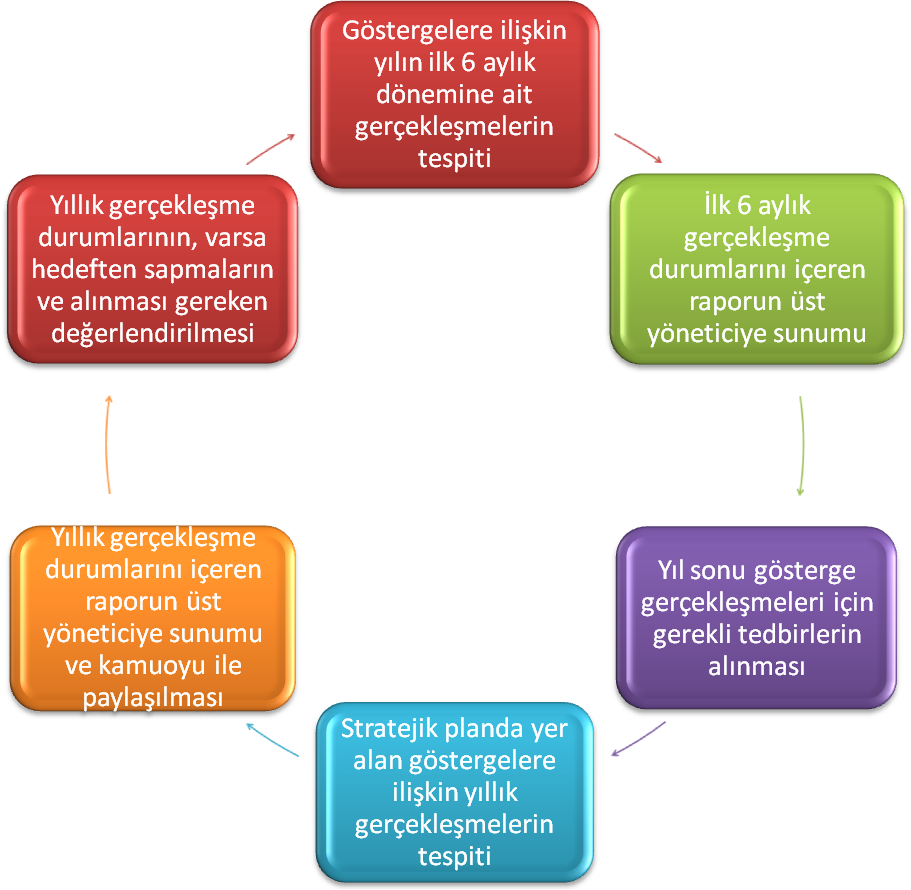 İstiklal İlkokulu Strateji Geliştirme Kurulu                                               Ek-2İstiklal İlkokulu Strateji Geliştirme Kurulu                                               Ek-2İstiklal İlkokulu Strateji Geliştirme Kurulu                                               Ek-2İstiklal İlkokulu Strateji Geliştirme Kurulu                                               Ek-2SıraAdı SOYADIUnvanıGörev Yeri1Mehmet GÖÇEROkul Müdürüİstiklal İlkokulu2Ercan KAYASınıf Öğretmeniİstiklal İlkokulu3Özlem ERZURUMSınıf Öğretmeniİstiklal İlkokulu4Hatice ADİLSınıf Öğretmeniİstiklal İlkokulu5Hüseyin ÖZKANOkul Aile Birliği Başkanıİstiklal İlkokuluİstiklal İlkokulu Stratejik Plan Ekibi Listesi                                              Ek-3İstiklal İlkokulu Stratejik Plan Ekibi Listesi                                              Ek-3İstiklal İlkokulu Stratejik Plan Ekibi Listesi                                              Ek-3İstiklal İlkokulu Stratejik Plan Ekibi Listesi                                              Ek-3İstiklal İlkokulu Stratejik Plan Ekibi Listesi                                              Ek-3SıraAdı SOYADIUnvanıEkipteki GöreviGörev Yeri1Abdussamed GENÇMüdür Yrd.Başkanİstiklal İlkokulu2Elif YÜKSELSınıf ÖğretmeniEkip Üyesiİstiklal İlkokulu3Esma ŞAHİNSınıf ÖğretmeniEkip Üyesiİstiklal İlkokulu4Banu DURUKANOkul Aile Birliği Yönetim Kurulu ÜyesiEkip Üyesiİstiklal İlkokulu5Ramazan AÇIKELHizmetli PersonelEkip Üyesiİstiklal İlkokuluİli: Niğdeİli: Niğdeİli: Niğdeİli: Niğdeİli: Niğdeİlçesi: Altunhisarİlçesi: Altunhisarİlçesi: Altunhisarİlçesi: AltunhisarAdres: Adres: İstiklal Mahallesi Ahmet Doygun Sok. No:1 ALTUNHİSAR / NİĞDEİstiklal Mahallesi Ahmet Doygun Sok. No:1 ALTUNHİSAR / NİĞDEİstiklal Mahallesi Ahmet Doygun Sok. No:1 ALTUNHİSAR / NİĞDECoğrafi Konum (link):Coğrafi Konum (link):https://goo.gl/maps/9ZMYjvhBdAP2https://goo.gl/maps/9ZMYjvhBdAP2Telefon Numarası: Telefon Numarası: 0(388) 611 20 210(388) 611 20 210(388) 611 20 21Faks Numarası:Faks Numarası:--e- Posta Adresi:e- Posta Adresi:709197@meb.k12.tr709197@meb.k12.tr709197@meb.k12.trWeb sayfası adresi:Web sayfası adresi:http://www.altunhisaristiklalilkokulu.meb.k12.trhttp://www.altunhisaristiklalilkokulu.meb.k12.trKurum Kodu:Kurum Kodu:709197709197709197Öğretim Şekli:Öğretim Şekli:Tam GünTam GünOkulun Hizmete Giriş Tarihi : 1967Okulun Hizmete Giriş Tarihi : 1967Okulun Hizmete Giriş Tarihi : 1967Okulun Hizmete Giriş Tarihi : 1967Okulun Hizmete Giriş Tarihi : 1967Toplam Çalışan SayısıToplam Çalışan Sayısı1010Öğrenci Sayısı:KızKız4343Öğretmen SayısıKadın55Öğrenci Sayısı:ErkekErkek6363Öğretmen SayısıErkek11Öğrenci Sayısı:ToplamToplam106106Öğretmen SayısıToplam66Derslik Başına Düşen Öğrenci SayısıDerslik Başına Düşen Öğrenci SayısıDerslik Başına Düşen Öğrenci SayısıDerslik Başına Düşen Öğrenci Sayısı23,4Şube Başına Düşen Öğrenci SayısıŞube Başına Düşen Öğrenci SayısıŞube Başına Düşen Öğrenci Sayısı23,4Öğretmen Başına Düşen Öğrenci SayısıÖğretmen Başına Düşen Öğrenci SayısıÖğretmen Başına Düşen Öğrenci SayısıÖğretmen Başına Düşen Öğrenci Sayısı19,5Şube Başına 30’dan Fazla Öğrencisi Olan Şube SayısıŞube Başına 30’dan Fazla Öğrencisi Olan Şube SayısıŞube Başına 30’dan Fazla Öğrencisi Olan Şube Sayısı0Öğrenci Başına Düşen Toplam Gider MiktarıÖğrenci Başına Düşen Toplam Gider MiktarıÖğrenci Başına Düşen Toplam Gider MiktarıÖğrenci Başına Düşen Toplam Gider Miktarı150 TLÖğretmenlerin Kurumdaki Ortalama Görev SüresiÖğretmenlerin Kurumdaki Ortalama Görev SüresiÖğretmenlerin Kurumdaki Ortalama Görev Süresi7 yılUnvan*ErkekKadınToplamOkul Müdürü ve Müdür Yardımcısı202Sınıf Öğretmeni145Branş Öğretmeni011Rehber Öğretmen000İdari Personel000Yardımcı Personel112Güvenlik Personeli000Toplam Çalışan Sayıları4610Okul BölümleriOkul BölümleriÖzel AlanlarVarYokOkul Kat Sayısı2Çok Amaçlı SalonyokDerslik Sayısı9Çok Amaçlı SahavarDerslik Alanları (m²)40 m²KütüphanevarKullanılan Derslik Sayısı5Fen LaboratuvarıyokŞube Sayısı5Bilgisayar Laboratuvarıyokİdari Odaların Alanı (m²)28 m²İş AtölyesiyokÖğretmenler Odası (m²)44 m²Beceri AtölyesiyokOkul Oturum Alanı (m²)640 m²PansiyonyokOkul Bahçesi (Açık Alan)( m²)2204 m²Okul Kapalı Alan (m2)980 m²Sanatsal, bilimsel ve sportif amaçlı toplam alan (m²)1000 m²Kantin (m²)yokTuvalet Sayısı15Diğer (………….)yokSINIFIKızErkekToplam1-A1512272-A1016263-A811193-B611174-A 41317Toplam4363106Akıllı Tahta Sayısı5TV Sayısı1Masaüstü Bilgisayar Sayısı3Yazıcı Sayısı1Taşınabilir Bilgisayar Sayısı1Fotokopi Makinası Sayısı2Projeksiyon Sayısı5İnternet Bağlantı Hızı16mbpsYıllarGelir MiktarıGider Miktarı202215001200202312001500İSTİKLAL İLKOKULUİSTİKLAL İLKOKULUSTRATEJİK PLANI (2019-2023)STRATEJİK PLANI (2019-2023)“ İÇ PAYDAŞ ÖĞRENCİ GÖRÜŞ VE DEĞERLENDİRMELERİ” ANKET FORMU                                “ İÇ PAYDAŞ ÖĞRENCİ GÖRÜŞ VE DEĞERLENDİRMELERİ” ANKET FORMU                                “ İÇ PAYDAŞ ÖĞRENCİ GÖRÜŞ VE DEĞERLENDİRMELERİ” ANKET FORMU                                “ İÇ PAYDAŞ ÖĞRENCİ GÖRÜŞ VE DEĞERLENDİRMELERİ” ANKET FORMU                                ÖĞRENCİ MEMNUNİYET ANKETİ         ÖĞRENCİ MEMNUNİYET ANKETİ         MEMNUNİYET ANKET SONUCUMEMNUNİYET ANKET SONUCUÖĞRENCİ MEMNUNİYET ANKETİ         ÖĞRENCİ MEMNUNİYET ANKETİ         MEMNUNİYET ANKET SONUCUMEMNUNİYET ANKET SONUCUSIRA NOGÖSTERGELERSONUÇSONUÇ %1Öğretmenlerimle ihtiyaç duyduğumda rahatlıkla görüşebilirim.4,5902Okul müdürü ile ihtiyaç duyduğumda rahatlıkla konuşabiliyorum.4,2843Okulun rehberlik servisinden yeterince yararlanabiliyorum.3,8764Okula ilettiğimiz öneri ve isteklerimiz dikkate alınır.4,1825Okulda kendimi güvende hissediyorum.4,3866Okulda öğrencilerle ilgili alınan kararlarda bizlerin görüşleri alınır.3,9787Öğretmenler yeniliğe açık olarak derslerin işlenişinde çeşitli yöntemler kullanmaktadır.4,3868Derslerde konuya göre uygun araç gereçler kullanılmaktadır.4,5909Teneffüslerde ihtiyaçlarımı giderebiliyorum.4,38610Okulun içi ve dışı temizdir.4,48811Okulun binası ve diğer fiziki mekânlar yeterlidir.3,87612Okulumuzda yeterli miktarda sanatsal ve kültürel faaliyetler düzenlenmektedir.3,366GENEL DEĞERLENDİRMEGENEL DEĞERLENDİRME4,1182.33İSTİKLAL İLKOKULUİSTİKLAL İLKOKULUSTRATEJİK PLANI (2019-2023)STRATEJİK PLANI (2019-2023)   “ İÇ PAYDAŞ ÖĞRETMEN GÖRÜŞ VE DEĞERLENDİRMELERİ” ANKET FORMU     “ İÇ PAYDAŞ ÖĞRETMEN GÖRÜŞ VE DEĞERLENDİRMELERİ” ANKET FORMU  ANKET SONUCUANKET SONUCU   “ İÇ PAYDAŞ ÖĞRETMEN GÖRÜŞ VE DEĞERLENDİRMELERİ” ANKET FORMU     “ İÇ PAYDAŞ ÖĞRETMEN GÖRÜŞ VE DEĞERLENDİRMELERİ” ANKET FORMU  ANKET SONUCUANKET SONUCUSIRA NOGÖSTERGELERSONUÇSONUÇ %1Okulumuzda alınan kararlar, çalışanların katılımıyla alınır.4,6922Kurumdaki tüm duyurular çalışanlara zamanında iletilir.4,4883Her türlü ödüllendirmede adil olma, tarafsızlık ve objektiflik esastır.4,6924Kendimi, okulun değerli bir üyesi olarak görürüm.4,8965Çalıştığım okul bana kendimi geliştirme imkânı tanımaktadır.4,2846Okul, teknik araç ve gereç yönünden yeterli donanıma sahiptir.4807Okulda çalışanlara yönelik sosyal ve kültürel faaliyetler düzenlenir.4,2848Okulda öğretmenler arasında ayrım yapılmamaktadır.4,8969Okulumuzda yerelde ve toplum üzerinde olumlu etki bırakacak çalışmalar yapmaktadır.3,87610Yöneticilerimiz, yaratıcı ve yenilikçi düşüncelerin üretilmesini teşvik etmektedir.4,28411Yöneticiler, okulun vizyonunu, stratejilerini, iyileştirmeye açık alanlarını vs. çalışanlarla paylaşır.4,48812Okulumuzda sadece öğretmenlerin kullanımına tahsis edilmiş yerler yeterlidir.510013Alanıma ilişkin yenilik ve gelişmeleri takip eder ve kendimi güncellerim.4,284GENEL DEĞERLENDİRMEGENEL DEĞERLENDİRME4,488İSTİKLAL İLKOKULUİSTİKLAL İLKOKULUSTRATEJİK PLANI (2019-2023)STRATEJİK PLANI (2019-2023)“ DIŞ PAYDAŞ VELİ GÖRÜŞ VE DEĞERLENDİRMELERİ” ANKET FORMU                                “ DIŞ PAYDAŞ VELİ GÖRÜŞ VE DEĞERLENDİRMELERİ” ANKET FORMU                                “ DIŞ PAYDAŞ VELİ GÖRÜŞ VE DEĞERLENDİRMELERİ” ANKET FORMU                                “ DIŞ PAYDAŞ VELİ GÖRÜŞ VE DEĞERLENDİRMELERİ” ANKET FORMU                                VELİ MEMNUNİYET ANKETİ         VELİ MEMNUNİYET ANKETİ         MEMNUNİYET ANKET SONUCUMEMNUNİYET ANKET SONUCUVELİ MEMNUNİYET ANKETİ         VELİ MEMNUNİYET ANKETİ         MEMNUNİYET ANKET SONUCUMEMNUNİYET ANKET SONUCUSIRA NOGÖSTERGELERSONUÇSONUÇ %1İhtiyaç duyduğumda okul çalışanlarıyla rahatlıkla görüşebiliyorum.4,2842Bizi ilgilendiren okul duyurularını zamanında öğreniyorum. 3,8763Öğrencimle ilgili konularda okulda rehberlik hizmeti alabiliyorum.4804Okula ilettiğim istek ve şikâyetlerim dikkate alınıyor. 3,9785Öğretmenler yeniliğe açık olarak derslerin işlenişinde çeşitli yöntemler kullanmaktadır.4,2846Okulda yabancı kişilere karşı güvenlik önlemleri alınmaktadır. 4,7947Okulda bizleri ilgilendiren kararlarda görüşlerimiz dikkate alınır. 3,9788E-Okul Veli Bilgilendirme Sistemi ile okulun internet sayfasını düzenli olarak takip ediyorum.3,5671,29Çocuğumun okulunu sevdiğini ve öğretmenleriyle iyi anlaştığını düşünüyorum.4,69210Okul, teknik araç ve gereç yönünden yeterli donanıma sahiptir.3,97811Okul her zaman temiz ve bakımlıdır.4,28412Okulun binası ve diğer fiziki mekânlar yeterlidir.3,87613Okulumuzda yeterli miktarda sanatsal ve kültürel faaliyetler düzenlenmektedir.3,8476,8GENEL DEĞERLENDİRMEGENEL DEĞERLENDİRME4,0480,92ÖğrencilerÖğrencilerin kullanımına ve sosyalleşmesine yönelik yeterli düzeyde sosyal, kültürel, sanatsal ve sportif imkânların bulunması Nitelikli ve düzenli eğitim ve etkinlikler düzenlenmesi Okuma alışkanlığının iyi düzeyde olmasıÇalışanlarTeknolojiyi kullanabilen genç bir eğitim kadrosunun olması Girişimci personelin olması Kurum kültürüne sahip olması VelilerOkul aile birliği üyelerinin sosyal faaliyetler düzenlemesiVeli okul işbirliğinin etkili bir şekilde kullanılmasıBina ve YerleşkeBilişim altyapısının olması ve kullanılmasıUlaşım imkânlarının kolay olmasıŞehir gürültüsünden uzak bir yerleşkeye sahip olması,DonanımBilişim altyapısının olması, kullanılması ve herkese açık olmasıGüçlü ve köklü bir yapıya sahip olması BütçeOkul aile birliğinin kabul ettiği gönüllü bağışlarYönetim SüreçleriDemokratik tavır sergileyen yönetim anlayışına sahip olmasıKurum yöneticilerinin deneyimli ve işbirliğine yatkın olması İletişim SüreçleriTeknolojiyi kullanabilen genç bir eğitim kadrosunun olması ÖğrencilerMezunlar ile ilişkilerin yetersizliği ÇalışanlarGirişimcilik, araştırma vb. potansiyelinin etkin olarak kullanılamaması Kadrolu rehberlik öğretmenin olmamasıVelilerVeli- okul işbirliğinin istenilen düzeyde olmaması Bina ve YerleşkeSosyal ve sanatsal faaliyetleri gerçekleştirebilecek bir konferans salonunun olmaması.Sportif faaliyetler için kapalı spor salonunun olmamasıMüzik salonunun bulunmamasıDonanımMüzik ve tiyatro çalışmaları için ses sisteminin olmaması.Eğitim materyallerinin yeterince güncel olmaması BütçeOkul aile birliğinin kabul ettiği gönüllü bağışların ihtiyacı karşılayamamasıYönetim Süreçleriİletişim SüreçleriMezunlar ile ilişkilerin yetersizliği Girişimcilik, araştırma vb. potansiyelinin etkin olarak kullanılamaması PolitikOkul ve çevresinin kalkınmasını sağlamaya yönelik projelerin teşvik edilip yaygınlaştırılmasıEkonomikGirişimcilik konusunda farkındalığın artması SosyolojikOkul ve çevresinin kalkınmasını sağlamaya yönelik proje çalışmalarıTeknolojikProje ve bilimsel etkinliklerin çeşitliliğinin artması, Mevzuat-YasalMEB’in kalite , misyon ve vizyon farklılaşması konusundaki yeni düzenlemeleri EkolojikOkul ve çevresinin kalkınmasını, iyileştirilmesini sağlamaya yönelik proje çalışmalarıPolitikEğitim politikalarında yaşanan değişimlerin eğitim kalitesini olumsuz etkilemesi EkonomikEğitim öğretim çalışmalarının desteklenmesi konusunda mali mevzuatın getirdiği kısıtlarSosyolojikOkul-veli –öğrenci işbirliklerinin yeterli düzeyde olmaması TeknolojikÖğrenciler tarafından teknoloji kullanım seviyenin düşük olması Mevzuat-YasalEğitim öğretim çalışmalarının nitelikli çıktılara ve girişimcilik konularına yönlendirilememesi EkolojikOkul ve çevresinin kalkınmasını, iyileştirilmesini sağlamaya yönelik proje çalışmalarının desteklenmemesiEğitime ErişimEğitimde KaliteKurumsal KapasiteOkullaşma OranıAkademik BaşarıKurumsal İletişimOkula Devam/ DevamsızlıkSosyal, Kültürel ve Fiziksel GelişimKurumsal YönetimOkula Uyum, OryantasyonSınıf TekrarıBina ve YerleşkeÖzel Eğitime İhtiyaç Duyan Bireylerİstihdam Edilebilirlik ve YönlendirmeDonanımYabancı ÖğrencilerÖğretim YöntemleriTemizlik, HijyenHayat boyu ÖğrenmeDers araç gereçleriİş Güvenliği, Okul Güvenliği 1.TEMA: EĞİTİM VE ÖĞRETİME ERİŞİM 1.TEMA: EĞİTİM VE ÖĞRETİME ERİŞİM1Okullaşma Oranı / Okul öncesi eğitimde okullaşma oranı.2Okula Devam - Devamsızlık /Devamsızlık sayılarını azaltma.3Okula Uyum, Oryantasyon/Öğrencilere yönelik oryantasyon faaliyetlerinin yetersizliği.4Özel Eğitime İhtiyaç Duyan Bireyler / Özel eğitime sınıfının olmaması5Yabancı Öğrenciler / Yabancı uyruklu öğrencilerin oryantasyon ve eğitim kalitesinin yükseltilmesi6Hayat Boyu Eğitim/ Hayat boyu öğrenmenin tanıtılması ve katılımın artırılması2.TEMA: EĞİTİM VE ÖĞRETİMDE KALİTE2.TEMA: EĞİTİM VE ÖĞRETİMDE KALİTE1Akademik Başarı/ Akademik başarı değerlendirilmesi ve seviyesinin artırılması.2Sosyal, Kültürel ve Fiziksel Gelişim / Eğitim öğretim sürecinde sanatsal, sportif ve kültürel faaliyetlerin yetersizliği3Öğretim Yöntemleri / Öğretmenlere yönelik hizmet içi eğitimler4Teknolojik imkanlar / Eğitimde bilgi ve iletişim teknolojilerinin kullanımı5Rehberlik / Eğitsel, mesleki ve kişisel rehberlik hizmetleri6Okul sağlığı ve hijyen / Okul sağlığı ve hijyen eğitiminin yetersiz olması.7Ders Araç Gereçleri/ Ders araç gereçleri sayısındaki yetersizlik3.TEMA: KURUMSAL KAPASİTE3.TEMA: KURUMSAL KAPASİTE1Kurumsal İletişim / Çalışma ortamlarının iletişimi ve iş motivasyonunu sağlayacak biçimde düzenlenmemesi. 2Bina ve Yerleşke / Fiziki imkanların yetersizliği. 3Donanım / İnternet alt yapısının zayıf olması.4Temizlik, Hijyen / Temizlik ve hijyen eğitimlerinin yeterli düzeyde olmaması5İş Güvenliği ve Okul Güvenliği/ Okul yangın merdivenin bulunmamasıNoPERFORMANSGÖSTERGESİMevcutMevcutHEDEFHEDEFHEDEFHEDEFHEDEFHEDEFNoPERFORMANSGÖSTERGESİ2023202420242025202620272028PG.1.1.aİlkokul birinci sınıf öğrencilerinden en az bir yıl okul öncesi eğitim almış olanların oranı (%)90959595100100100PG.1.1.bOkula yeni başlayan öğrencilerden oryantasyon eğitimine katılanların oranı (%)85909095100100100PG.1.1.cBir eğitim ve öğretim döneminde 20 gün ve üzeri devamsızlık yapan öğrenci oranı (%)1000000PG.1.1.dBir eğitim ve öğretim döneminde 20 gün ve üzeri devamsızlık yapan yabancı öğrenci oranı (%)0000000PG.1.1.eOkulun özel eğitime ihtiyaç duyan bireylerin kullanımına uygunluğu (0-1)0000011NoEylem İfadesiEylem SorumlusuEylem Tarihi1.1.1Kayıt bölgesinde yer alan öğrencilerin tespiti çalışması yapılacaktır.Okul Stratejik Plan Ekibi01 Eylül-20 Eylül1.1.2Devamsızlık yapan öğrencilerin tespiti ve erken uyarı sistemi için çalışmalar yapılacaktır. Okul İdaresi 01 Eylül-20 Eylül1.1.3Devamsızlık yapan öğrencilerin velileri ile özel aylık  toplantı ve görüşmeler yapılacaktır.Okul İdaresiHer ayın son haftası1.1.4Okulun özel eğitime ihtiyaç duyan bireylerin kullanımının kolaylaştırılması için gerekli çalışmalar yapılarak eksiklikler tamamlanacaktır. Okul İdaresiMayıs 20191.1.5Okulumuzun fiziki ortamları özel eğitime ihtiyaç duyan bireylerin gereksinimlerine uygun biçimde düzenlenecek ve destek eğitim odasının etkinliği artırılacaktır.Okul İdaresiRehberlik ServisiOkul Aile BirliğiEğitim Öğretim Süresince1.1.6Okula uyum ve oryantasyon eğitimleri düzenlenecekSınıf Rehber Öğretmeni01 Eylül-30 EylülNoPERFORMANSGÖSTERGESİMevcutMevcutHEDEFHEDEFHEDEFHEDEFHEDEFNoPERFORMANSGÖSTERGESİ2023202420242025202620272028PG.2.1.aKurum ve kuruluşlar tarafından düzenlenen sanatsal, bilimsel, kültürel ve sportif faaliyetlere katılan öğrenci oranı(%)40454550556065PG.2.1.bDers dışı egzersiz çalışmalarına katılan öğrenci sayısı12242436486072PG.2.1.cÖğrenci başına okunan kitap sayısı30353540455050PG.2.1.dOkul sağlığı ve hijyen eğitimleri düzenlenmesi40505060708090NoEylem İfadesiEylem SorumlusuEylem Tarihi2.1.1Okulumuzda bilimsel, kültürel, sanatsal, sportif ve toplum hizmeti alanlarında etkinliklere katılım oranı artırılacaktır.Tüm PaydaşlarEğitim Öğretim Süresince2.1.2Okulumuz da ders dışı egzersiz çalışmalarına önem verilecek ve çalışmalar desteklenecektir.Okul İdaresi - ÖğretmenlerEğitim Öğretim Süresince2.1.3Öğrenci başına okunan kitap sayısının artırılmasına yönelik teşvikler ve iyileştirmeler yapılacaktır.Okul İdaresi-Sınıf Rehber Öğretmeni- VeliEğitim Öğretim Süresince2.1.4Okul sağlığı ve hijyen konularında öğrencilerin, ailelerin ve çalışanlara eğitim verilmesi sağlanacak.Tüm PaydaşlarEğitim Öğretim SüresinceNoPERFORMANSGÖSTERGESİMevcutMevcutHEDEFHEDEFHEDEFHEDEFHEDEFHEDEFNoPERFORMANSGÖSTERGESİ2023202420242025202620272028PG.3.1.aOkulumuzda iş sağlığı ve güvenliği eğitimi alan personelin tüm personele oranı(%)90100100100100100100PG.3.1.bOkulumuzda bulunan güvenlik görevlisi sayısı0001111PG.3.1.cBilişim teknolojilerinin eğitim ve öğretim faaliyetlerinde kullanılma düzeyi(%)75808090100100100PG.3.1.dMevcut kamera sayısı8888888PG.3.1.eOkul web sitesinin kullanım oranı(%)3540405075100100PG.3.1.fYangın eğitimi  eğitimi alan personelin tüm personele oranı(%)2030304050100100PG.3.1.gHijyen eğitimi alan personelin tüm personele oranı(%)1020203060100100NoEylem İfadesiEylem SorumlusuEylem Tarihi3.1.1.Okulumuzda iş sağlığı ve güvenliği eğitimi alan personel sayımızın arttırılması sağlanacak ve alınan bu eğitimler öğrencilerimizin düzeyine uygun olarak öğretmenlerimizce öğrenciye aktarılacaktır.Okul İdaresiÖğretmenler2023 yılı Eylül ayı3.1.2Okulumuzun güvenlik sıkıntısı bulunan bir mahallede olması dolayısıyla güvenlik görevlisi sayımızın arttırılması için gerekli taleplerde bulunulacaktır.Okul İdaresi2024 yılı3.1.3Teknolojinin eğitim alanında daha etkin kullanılmasını sağlamak ve eğitim- öğretim faaliyetlerinin veriminin arttırılması için derslerde bilişim teknolojilerinin daha aktif olarak kullanılması teşvik edilecektir.Sınıf Öğretmenleriİngilizce ÖğretmeniOkul İdaresi,2023-2024 Eğitim-Öğretim yılı sonu3.1.4Okulumuzda  bulunan  mevcut kamera sayısının arttırılması ve güvenlik tedbirinin üst seviyeye çıkarılması için gerekli önlemler alınacaktır.Okul İdaresi2023-2024 Eğitim-Öğretim yılı sonu3.1.5Tüm personelin Yangın eğitimi alması, yangın ekipmanlarının periyodik bakımlarının zamanında yapılması sağlanacaktır.Okul İdaresiÖğretmenler2024 yılı Haziran ayı3.1.6Tüm personelin Hijyen eğitimi alması sağlanacaktır. Sağlıklı yaşam ve hijyen konulu seminerler düzenlenecektir.Okul İdaresiÖğretmenler2024 yılı Haziran ayıKaynak Tablosu20242025202620272028ToplamKaynak Tablosu20242025202620272028ToplamGenel Bütçe000000Valilikler ve Belediyelerin Katkısı000000Diğer (Okul Aile Birlikleri)1500 TL2000 TL2500 TL3500 TL3500 TL12500 TLTOPLAM1500 TL2000 TL2500 TL3000 TL3500 TL12500 TL